СОВЕТ  ДЕПУТАТОВ ДОБРИНСКОГО МУНИЦИПАЛЬНОГО РАЙОНАЛипецкой области19-я сессия V-го созываРЕШЕНИЕ17.09.2015г.                               п.Добринка	                                    № 131-рсО передаче муниципального имуществарайона в собственность сельских поселений безвозмездноРассмотрев обращение  администрации Добринского муниципального района о передаче муниципального имущества района в собственность сельских поселений безвозмездно, руководствуясь Законом Российской Федерации от 06.10.2003г. №131-ФЗ «Об общих принципах организации местного самоуправления в Российской Федерации», Положением «О порядке управления и распоряжения муниципальной собственностью Добринского муниципального района», принятого решением Совета депутатов Добринского муниципального района от 24.06.2014г. №62-рс, Положением «О муниципальной казне Добринского муниципального района», принятого решением Совета депутатов Добринского муниципального района от 24.06.2014г. №63-рс, ст.27 Устава Добринского муниципального района, учитывая решение постоянной комиссии по экономике, бюджету и муниципальной собственности, Совет депутатов Добринского муниципального районаРЕШИЛ:1.Передать муниципальное имущество района в собственность сельских поселений безвозмездно согласно прилагаемому перечню.2.Комитету экономики администрации Добринского муниципального района (Демидова Г.М.) осуществить  необходимые действия по передаче имущества в соответствии с нормами действующего законодательства и внести соответствующие изменения в реестр муниципальной собственности района.3.Настоящее решение вступает в силу со дня его принятия.Председатель Совета депутатовДобринского муниципального района				В.А.Максимов                             Приложение              к решению Совета депутатов       Добринского муниципального района                       от 17.09.2015г.  №131-рсПереченьмуниципального имущества района передаваемого в собственность сельских поселений безвозмездно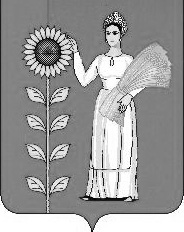 №№Наименование имуществаАдрес (местонахождение)Балансовая стоимость, руб. на 10.08.2015г.Остаточная стоимость, руб. на 10.08.2015г.Сельское поселение1Здание школы, назначение: нежилое. Площадь: общая 3674,5 кв.м.. Инвентарный номер: 439н/13. Литер: П/А,Аа. Этажнолсть:3.Адрес (местоположение): Россия, Липецкая область, Добринский район, с.Павловка, ул.Школьная, д.449569989,905651008,32Павловский сельсовет2Замощение, назначение нежилое. Площадь: общая 1365,7 кв.м. Инвентарный номер: 439н/13. Литер:I.Адрес (местоположение): Россия, Липецкая область, Добринский район, с.Павловка, ул.Школьная, д.4144958,000,00Павловский сельсовет3Счетчик электрический 3-х фазный.Адрес (местоположение): Россия, Липецкая область, Добринский район, с.Павловка, ул.Школьная, д.43285,120,00Павловский сельсовет4Земельный участок. Категория земли: земли населенных пунктов- под объектами недвижимости (МОУ средняя общеобразовательная школа), общей площадью 13128 кв.м..Кадастровый (или условный) номер: 48:04:0800105:11Адрес (местоположение): Россия, Липецкая область, Добринский район, с.Павловка, ул.Школьная, д.4____Павловский сельсовет5Квартира, назначение: жилое. Площадь: общая 36,3 кв.м. Этажность:1. Кадастровый (или условный) номер: 48:04:0600481:242Россия, Липецкая обл., Добринский район, п.Добринка, ул.Воронского, д.51, кВ.11035590,001035590,00Добринский сельсовет6Квартира, назначение: жилое. Площадь: общая 36,2 кв.м. Этажность:3. Кадастровый (или условный) номер: 48:04:0600481:239Россия, Липецкая обл., Добринский район, п.Добринка, ул.Воронского, д.51, кВ.91035590,001035590,00Добринский сельсовет7Квартира, назначение: жилое. Площадь: общая 39,1 кв.м. Этажность:3. Кадастровый (или условный) номер: 48:04:0600481:232Россия, Липецкая обл., Добринский район, п.Добринка, ул.Воронского, д.51, кВ.101100260,001100260,00Добринский сельсовет8Квартира, назначение: жилое. Площадь: общая 34,3 кв.м. Этажность:2. Кадастровый (или условный) номер: 48:04:0600481:233Россия, Липецкая обл., Добринский район, п.Добринка, ул.Воронского, д.51, кВ.8965700,00965700,00Добринский сельсовет9Квартира, назначение: жилое. Площадь: общая 34,3 кв.м. Этажность:1. Кадастровый (или условный) номер: 48:04:0600481:247Россия, Липецкая обл., Добринский район, п.Добринка, ул.Воронского, д.51, кВ.4965700,00965700,00Добринский сельсовет10Квартира, назначение: жилое. Площадь: общая 36,2 кв.м. Этажность:2. Кадастровый (или условный) номер: 48:04:0600481:248Россия, Липецкая обл., Добринский район, п.Добринка, ул.Воронского, д.51, кВ.51035590,001035590,00Добринский сельсовет11Квартира, назначение: жилое. Площадь: общая 38,9 кв.м. Этажность:1. Кадастровый (или условный) номер: 48:04:0600481:237Россия, Липецкая обл., Добринский район, п.Добринка, ул.Воронского, д.51, кВ.21100260,001100260,00Добринский сельсовет12Квартира, назначение: жилое. Площадь: общая 36,5 кв.м. Этажность:1. Кадастровый (или условный) номер: 48:04:0600481:229Россия, Липецкая обл., Добринский район, п.Добринка, ул.Воронского, д.51, кВ.251035590,001035590,00Добринский сельсовет13Квартира, назначение: жилое. Площадь: общая 33,4 кв.м. Этажность:1. Кадастровый (или условный) номер: 48:04:0600481:236Россия, Липецкая обл., Добринский район, п.Добринка, ул.Воронского, д.51, кВ.22965700,00965700,00Добринский сельсовет14Квартира, назначение: жилое. Площадь: общая 33,6 кв.м. Этажность:2. Кадастровый (или условный) номер: 48:04:0600481:243Россия, Липецкая обл., Добринский район, п.Добринка, ул.Воронского, д.51, кВ.26965700,00965700,00Добринский сельсовет15Квартира, назначение: жилое. Площадь: общая 35,7  кв.м. Этажность:2. Кадастровый (или условный) номер: 48:04:0600481:230Россия, Липецкая обл., Добринский район, п.Добринка, ул.Воронского, д.51, кВ.161009200,001009200,00Добринский сельсовет16Квартира, назначение: жилое. Площадь: общая 35,7 кв.м. Этажность:1. Кадастровый (или условный) номер: 48:04:0600481:224Россия, Липецкая обл., Добринский район, п.Добринка, ул.Воронского, д.51, кВ.131009200,001009200,00Добринский сельсовет17Квартира, назначение: жилое. Площадь: общая 34,4 кв.м. Этажность:3. Кадастровый (или условный) номер: 48:04:0600481:244Россия, Липецкая обл., Добринский район, п.Добринка, ул.Воронского, д.51, кВ.10965700,00965700,00Добринский сельсовет18Площадь: общая 35,8 кв.м. Этажность:3. Кадастровый (или условный) номер: 48:04:0600481:241Россия, Липецкая обл., Добринский район, п.Добринка, ул.Воронского, д.51, кВ.191009200,001009200,00Добринский сельсовет19Площадь: общая 33,4 кв.м. Этажность:3. Кадастровый (или условный) номер: 48:04:0600481:231Россия, Липецкая обл., Добринский район, п.Добринка, ул.Воронского, д.51, кВ.30965700,00965700,00Добринский сельсовет20Площадь: общая 36,6 кв.м. Этажность:2. Кадастровый (или условный) номер: 48:04:0600481:240Россия, Липецкая обл., Добринский район, п.Добринка, ул.Воронского, д.51, кВ.291035590,001035590,00Добринский сельсовет21Площадь: общая 36,7 кв.м. Этажность:3. Кадастровый (или условный) номер: 48:04:0600481:223Россия, Липецкая обл., Добринский район, п.Добринка, ул.Воронского, д.51, кВ.331035590,001035590,00Добринский сельсовет